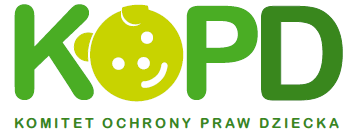 Informacja prasowa							Warszawa, 9.03.2016 r. Lista laureatów  XIV edycji konkursu „Świat przyjazny dziecku” Komitet Ochrony Praw Dziecka uhonorował najlepsze produkty dla dzieci Nowe logo Konkursu już jest! Konkurs „Świat przyjazny dziecku”, którego organizatorem jest ogólnopolska organizacja Komitet Ochrony Praw Dziecka, ma już piętnaście lat. Celem Konkursu jest nagradzanie najlepszych na rynku produktów dla dzieci w wieku do 14 lat, a także miejsc i portali internetowych przyjaznych dzieciom. Aby rodzicom i opiekunom pomóc w wyborze, każdy nagrodzony czy wyróżniony produkt, będzie oznakowany nowym logo. Do tej pory logotypem Konkursu była postać dziewczynki z piłką, stylistyką nawiązującą do starego logotypu organizacji.W tym roku logo, zgodnie z zapowiedziami, uległo zmianie. Nawiązuje do nowego logo KOPD. Konkurs ma pomagać rodzicom i opiekunom w wyborze zabawek, książek, miejsc i usług, które mają pozytywny wpływ na rozwój poznawczy, społeczny, emocjonalny i wrażliwość estetyczną dziecka. Wyróżnione produkty, miejsca, usługi nabywają prawo do posługiwania się oznaczeniem „Świat przyjazny dziecku”, które dla wielu osób stało się znakiem drogowym na mapie nowych produktów i usług dla najmłodszych. Co istotne, pojawia się ostatnio sporo inicjatyw ze strony firm komercyjnych, wzorowanych na naszej. To, co odróżnia Świat przyjazny dziecku, to przede wszystkim Kapituła- złożona ze specjalistów. Konkurs jest także najdłużej działającą inicjatywą tego typu a jedyną, zorganizowaną przez organizację pożytku publicznego. Ma cel nie tylko edukacyjny- ale i pomocowy. Środki finansowe, przekazywane przez firmy, są istotnym wkładem w działalność KOPD i skuteczną pomoc naszym podopiecznym. Produkty  zgłaszane do konkursu, są przekazywane podopiecznym KOPD.W tym roku nagrodziliśmy zarówno „weteranów” naszego Konkursu- czyli produkty zgłoszone przez firmy, z którymi współpracujemy już czternaście lat, jak tez i zupełnie nowe książki, zabawki, aplikacje dla dzieci czy miejsca. Patroni  Honorowi XIV edycjiPani Prezydentowa Jolanta KwaśniewskaRzecznik Praw Dziecka Marek MichalakKapituła KonkursuMarek Adamik autor okładek dla tytułów prasowych i wydawnictw Artur Barciś  –  aktor, reżyser
Profesor Adam Frączek  –  były rektor Akademii Pedagogiki Specjalnej im. Marii Grzegorzewskiej 
Mirosława Kątna  –  Przewodnicząca  Zarządu Krajowego KOPD
Magdalena Łazarkiewicz  –   reżyser filmowy, teatralny, telewizyjny, scenarzystka
Robert Myśliński  –  autor bajek „Siedem supełków”, wspólnie z żoną Dorotą Zawadzką , pisze książki, organizuje spotkania oraz wykład
Magdalena Stachowiak-Alexandrowicz  –  pedagog, Szef Zespołu PR i Pozyskiwania Środków  KOPD
Profesor  Mieczysław Wasilewski  –  wykładowca Akademii Sztuk Pięknych Dorota Zawadzka –  psycholog rozwojowy, Superniania 
Anna Wakulak –  redaktor naczelna "Świata zabawek"
 Lista Laureatów XIV edycji Konkursu Świat przyjazny dziecku I. KATEGORIA: MIEJSCE PRZYJAZNE DZIECKUCentrum EduFun (Centrum EduFun) Wyróżnienie Ośrodek Sportu i Rekreacji Dzielnica Wola: Pływalnie „Nowa Fala", "Delfin", "Foka” Nagroda Główna II. INICJATYWY I WYDARZENIA DLA DZIECIAkcja Zmieniamy Świat - Wielki konkurs Dobrych Uczynków (WeGirls) WyróżnienieFestiwal Temperatury im. D. G. Farenheita (Centrum EduFun) Nagroda GłównaIII. KATEGORIA: BEZPIECZEŃSTWO DZIECKAUbranka Pinokio z kolekcji Little Bear (Pinokio) Nagroda GłównaIV. ZDROWIEOśrodek Terapeutyczny PRZYSTAŃ SZKRABA Nagroda Główna V. ZABAWAa) ZabawkiDla dzieci w wieku 0-3 latOdkurzacz piłek SMIKI (SMYK) WyróżnienieLittle tikes - Discover Sounds Activity Garden Nagroda GłównaDla dzieci w wieku  3-7 latGra edukacyjna Już Czytam (Granna) WyróżnienieGra Budowa Zamku (Foksal) WyróżnienieCzarnoskóra lalka (WeGirls) WyróżnienieSeria zabawek Mecho (producent : 4M Russel) Nagroda GłównaDla dzieci w wieku  7-12 latGra strategiczna TRES (Epideixis) WyróżnienieGra 2x2 (Granna) WyróżnienieGra planszowa POCIĄGI Europa (Foksal) WyróżnieniePuzzle 1000 Velvet (Trefl) WyróżnieniePuzzle 500 Gift puzzle +poster (Trefl) WyróżnienieGra Empatio (Granna) Nagroda GłównaVI. KATEGORIA: KULTURAA) KSIĄŻKIDla dzieci w wieku 0-5 latSeria książek "Przygody Wilka" (Adamada) WyróżnienieSeria "W zoo zawsze jest wesoło", "W podróży czas się nie dłuży" (Debit) Wyróżnienie„Zęboszczotki" (Baba Ryba) Wyróżnienie„Klapu klap” (Baba Ryba) Nagroda Główna Dla dzieci w wieku 5-12 latSeria książek "Maja i jej Świat" (Adamada) Wyróżnienie „Do czego służy kotlet?" (Adamada) Wyróżnienie„Królik i Chopin" (REA-SJ) Wyróżnienie„Dzieci w sieci dobrych manier" (Debit) Wyróżnienie„Nela na tropie przygód” (Burda NG Polska) WyróżnienieWydawnictwa edukacyjne"Dlaczego dorośli mają dziwne zęby" (KASZAMANNA) Wyróżnienie„Zapiski babci. Wspomnienia dla moich wnuków", "Zapiski dziadka. Wspomnienia dla moich wnuków" (Zakamarki) Wyróżnienie„ Ilustrowany Inwentarz drzew”, „Ilustrowany inwentarz Zwierząt” (Zakamarki) WyróżnienieD) PISMA DLA DZIECIMagazyn "W siodle" (Media Service Zawada) Wyróżnienie Magazyn dla dzieci "Świerszczyk" Nagroda GłównaE) MULTIMEDIAVII. DOMCebuszka Multi (Intro Media) WyróżnieniePoduszka "Fikuszka" (Drewex) Nagroda GłównaVIII. DZIECKO W SZKOLEArtykuły plastyczne marki KIDEA (Derform) WyróżnienieSeria produktów "Bezpieczeństwo wokół nas" (Nowa Szkoła) Nagroda GłównaIX. DZIECKO I INTERNETKsiazeczkibajeczki.pl (Media Service Zawada) WyróżnienieAplikacja Safekido (Safekido) Nagroda GłównaPartnerzy i Patroni XIV edycji TVP ABCTwoje dziecko miesięcznikBabyonline. pl czas dzieci pl miastodzieci.plPolskie Stowarzyszenie Branży Zabawek i Artykułów Dziecięcych Rynek Zabawek magazyn branżowy AKON Marketing PartnersDziecko w Warszawie Kids shopŚwiat zabawek SMYK Radio Bajka Wsparcie promocyjneQulturka.plBranża dziecięca Informacje o Komitecie Ochrony Praw Dziecka Komitet Ochrony Praw Dziecka jest ogólnopolską organizacją pożytku publicznego, która zajmuje się ochroną praw i interesów dzieci oraz ich rodzin. Od 1981 roku misją Komitetu jest przeciwdziałanie i zapobieganie wszelkim przejawom krzywdzenia dzieci oraz pomoc rodzinom w sytuacjach kryzysowych. Swoją misję KOPD realizuje poprzez Centrum Interwencyjne w Warszawie oraz 23 oddziały terenowe w całej Polsce. Komitet Ochrony Praw Dziecka jako organizacja pozarządowa świadczy pomoc psychologiczną, pedagogiczną, diagnostyczną, psychoterapeutyczną, mediacyjną i prawną, szukając najwłaściwszej formy pomocy dla dziecka i jego rodziny.Więcej informacji na temat działalności KOPD można znaleźć na stronie internetowej pod adresem www.kopd.pl  Kontakt dla mediów:Magdalena Stachowiak, Pedagog, Szef działu PR i Pozyskiwania Środków Komitet Ochrony Praw Dziecka, e-mail: m.stachowiak@kopd.pl, 